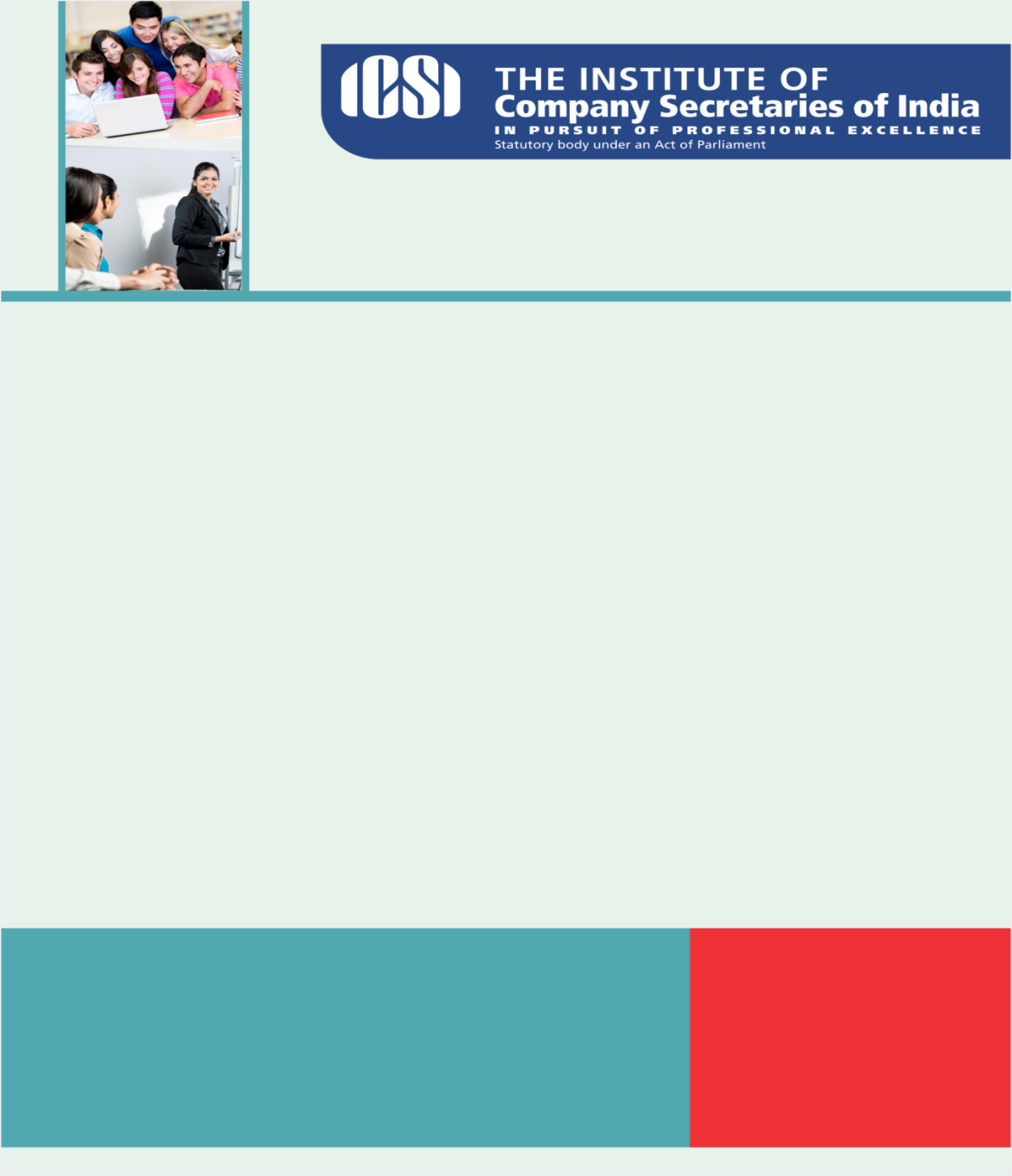 Knowledge Appraise News HeadlinesMinutes Of The 92nd Meeting Of The IRDAIRegulatory UpdatesITClarifications on the Income Declaration Scheme, 2016Amendment in Section 206C of Income-tax Act vide Finance Act 2016- Clarification regardingNotification: Relaxation from deduction of tax at higher rate under section 206AA.MCAIn exercise of the powers conferred by sub-section(1) of Section 10B of the Cost and Works Accountants Act, 1959(23 and 1959)Content Regulation in Government AdvertisingConstitution of a Three Member Committee on Content Regulation in Government AdvertisingICSI NewsWorkshop Series on Indirect Taxes at PHD House, New Delhi on 29.06.2016Launch of ICSI SMASH (Student Member Application Software Hosting) ProjectLegal Term“Uberrimae fide”Of utmost good faith.. 
Kindly send your feedback/suggestions regarding CS updates at csupdate@icsi.eduFor Previous CS UPDATE(S) visit :  http://www.icsi.edu/Member/CSUpdate.aspxIf you are not receiving the CS update, kindly update your e-mail id with Institute’s database by logging on ICSI website. 